OBRAZAC ZA PRIJAVU FIZIČKE OSOBE KANDIDATA/KANDIDATKINJE ZA DODJELUDRŽAVNE NAGRADE ZA HUMANITARNI RAD U 2022.Prijava u kategoriji (molimo podebljajte odgovarajuće):1. Nagrada za životno djelo2. Godišnja nagradaDatum raspisivanja Poziva:		12. listopada 2022. godineRok za prijavu prijedloga:		2. studenoga 2022. godine1. OPĆI PODACI O PODNOSITELJU PRIJAVE NA POZIV, ODNOSNO     PREDLAGATELJU KANDIDATA/KANDIDATKINJE ZA DODJELU NAGRADE                                           Podnositelj prijave na Poziv je (molimo podebljajte odgovarajuće):Pravna osobaFizička osoba2. PODACI O FIZIČKOJ OSOBI KANDIDATU/KANDIDATKINJI  PRIJAVI NA POZIV POTREBNO JE PRILOŽITI SLJEDEĆU DOKUMENTACIJU: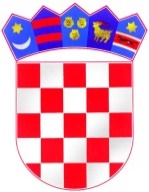 R E P U B L I K A  H R V A T S K AMINISTARSTVO RADA, MIROVINSKOGA SUSTAVA, OBITELJI I SOCIJALNE POLITIKEPodaci o pravnoj osobiPodaci o pravnoj osobiNaziv:Adresa sjedišta (ulica, broj, mjesto/grad):Djelatnost:Odgovorna/e osoba/e (osobno ime i pozicija):Osoba za kontakt (osobno ime i pozicija): Telefon i mobitel osobe za kontakt:Adresa elektroničke pošte osobe za kontakt:Registarski broj pravne osobe:OIB:B) Podaci o fizičkoj osobiB) Podaci o fizičkoj osobiOsobno ime: Adresa (ulica, broj, mjesto/grad): Telefon i mobitel:Adresa elektroničke pošte: OIB:2. 1. Opći podaci o kandidatu/kandidatkinji za dodjelu Nagrade2. 1. Opći podaci o kandidatu/kandidatkinji za dodjelu NagradeOsobno ime: Adresa (ulica, broj, mjesto/grad):Telefon i mobitel:Adresa elektroničke pošte:OIB:2.2. Humanitarno djelovanje kandidata/kandidatkinje za dodjelu Državne nagrade        za humanitarni rad u kategoriji 1. Nagrada za životno djelo2.2.1. Opišite humanitarno djelovanje kandidata/kandidatkinje po kojima je prepoznatljiv u          javnom prostoru2.2.2. Navedite približno razdoblje, odnosno vrijeme trajanja humanitarnog djelovanja          kandidata/kandidatkinje2.2.3. Navedite uspjehe i postignuća kandidata/kandidatkinje na polju humanitarnog rada           koje imaju trajnu vrijednost2.2.4. Koji je doprinos kandidata/kandidatkinje razvoju i unapređenju humanitarnog rada          u odnosu na pojedince, odnosno socijalno osjetljive skupine, žrtve katastrofa i           velikih nesreća te žrtve kriza izazvanih ljudskim djelovanjem, ali i zajednicu u cjelini?2.2.5. Opišite okolnosti pod kojima se provodio humanitarni rad kandidata/kandidatkinje          i njihovu zahtjevnost2.2.6. Navedite javna priznanja koja su dodijeljena kandidatu/kandidatkinji za humanitarno          djelovanje (nagrade, diplome, plakete, povelje i dr.)2.2.7. Navedite adresu Internet stranice/stranica na kojoj/kojima su dostupni podaci o          humanitarnom djelovanju kandidata/kandidatkinje2.3. Humanitarne aktivnosti kandidata/kandidatkinje za dodjelu Državne nagrade        za humanitarni rad, u kategoriji 2. Godišnja nagrada 2.3.1. Opišite humanitarne aktivnosti kandidata/kandidatkinje po kojima je prepoznatljiv u          javnom prostoru2.3.2. Navedite postignuća kandidata/kandidatkinje u području humanitarnog rada, s posebnim         osvrtom na rezultate koji su ostvareni ili predstavljeni u 2022. godini2.3.3. Navedite podatke o humanitarnim akcijama (naziv, cilj, korisnici i ostvareni rezultati)          koje je kandidat/kandidatkinja proveo u posljednje tri godine 2.3.4. Koji je doprinos kandidata/kandidatkinje razvoju i unapređenju humanitarnog rada u          odnosu na život određenih osoba, socijalno osjetljivih skupina, odnosno žrtava           katastrofa i velikih nesreća te žrtava kriza izazvanih ljudskim djelovanjem,  ali i           zajednice u cjelini?2.3.5. Navedite okolnosti pod kojima su se provodile humanitarne aktivnosti          kandidata/kandidatkinje i njihovu zahtjevnost2.3.6. Navedite javna priznanja koja su dodijeljena kandidatu/kandidatkinji za humanitarne         aktivnosti (nagrade, diplome, plakete, povelje i dr.)2.3.7. Navedite adresu Internet stranice/stranica na kojoj/kojima su dostupni podaci o           humanitarnim aktivnostima kandidata/kandidatkinjeRednibrojNAZIV DOKUMENTACIJEBroj obrascaA. Obrasci  vezani za prijavu fizičke osobe kandidata/kandidatkinje za dodjelu NagradeObrazac za prijavu fizičke osobe kandidata/kandidatkinje za dodjelu Državne nagrade za humanitarni rad u 2022. godini, u 2 primjerka: jedan - ispunjen, potpisan i skeniranjedan - u Word formatuObrazac 1.Obrazac životopisa kandidata/kandidatkinje za dodjelu Državne nagrade za humanitarni rad- ispunjen, potpisan i skeniran Obrazac 2.Obrazac suglasnosti fizičke osobe za sudjelovanje u postupku kandidiranja za  dodjelu Državne nagrade za humanitarni rad- ispunjen, potpisan i skeniran Obrazac 3.Obrazac preporuke kandidatu/kandidatkinji za dodjelu Državne nagrade za humanitarni rad- ispunjen, potpisan i skeniran Obrazac 4.Preslika važećeg dokumenta kojim se dokazuje prebivalište/boravište u Republici Hrvatskoj kandidata/kandidatkinje za dodjelu Državne nagrade za humanitarni rad - skeniran-Uvjerenje/potvrda o nekažnjavanju (ili preslika ovjerena kod javnog bilježnika) fizičke osobe kandidata/kandidatkinje za dodjelu Državne nagrade za humanitarni rad, a koje nije starije od tri /3/ mjeseca do dana raspisivanja ovoga Poziva - skeniran-B. Dodatna dokumentacija7.Dokumentacija iz koje je razvidna aktivnost  kandidata/kandidatkinje u području humanitarnog rada u  Republici Hrvatskoj-7.- tiskani materijali-7.- članci s internetskih stranica/poveznice na članke-7.- dodijeljena priznanja – nagrade, diplome, plakete, povelje i dr. -7.- fotografije i sl.-C. Dokumentacija vezana za podnositelja prijave na Poziv8.Za Fizičku osobu - preslika važećeg dokumenta kojim se dokazuje prebivalište/boravište u Republici Hrvatskoj - skeniran-8.Za Pravnu osobu – preslika Rješenja o registraciji pravne osobe ili drugi pribavljeni valjani dokaz, sukladno pozitivnim propisima Republike Hrvatske - skeniran-Podnositelj  prijave na Poziv Podnositelj  prijave na Poziv Podnositelj  prijave na Poziv Pravna osobaMP Fizička osobaOsobno ime odgovorne osobe:Osobno ime:Potpis:Potpis:Mjesto i datum